AB/TL v2Viktig information från Torreds vägförening till boende på Backebovägen.Nu skall elförsörjningen bli säkrare. – Nedgrävning av markkabel längs BackebovägenI området går idag en luftledning längs Backebovägen som är föråldrad och behöver bytas ut. Ellevio har därför anlitat AKEA, som kommer att montera ner den gamla luftledningen och ersätta den med en ny markkabel för förbättrad el-kvalité och för att vädersäkra elen i området. Arbetet kommer att medföra betydande störningar så som trängsel vid passage med bil. Detta på grund av att arbetet kräver maskiner av den större kalibern. För att underlätta för er boende och för entreprenören, är det en stark rekommendation att se över om du kan ha din bil parkerad på annan lämplig plats än din uppfart under tiden grävningen pågår.Torreds vägförening försöker ordna ett möte med entreprenören några dagar innan arbetet påbörjas för att hitta lösningar på trafikproblemet. Det är givetvis ett krav att räddningstjänsten skall kunna ta sig fram.Arbetet kommer att påbörjas preliminärt 2020-09-09 och beräknas ta ca 7 arbetsdagar.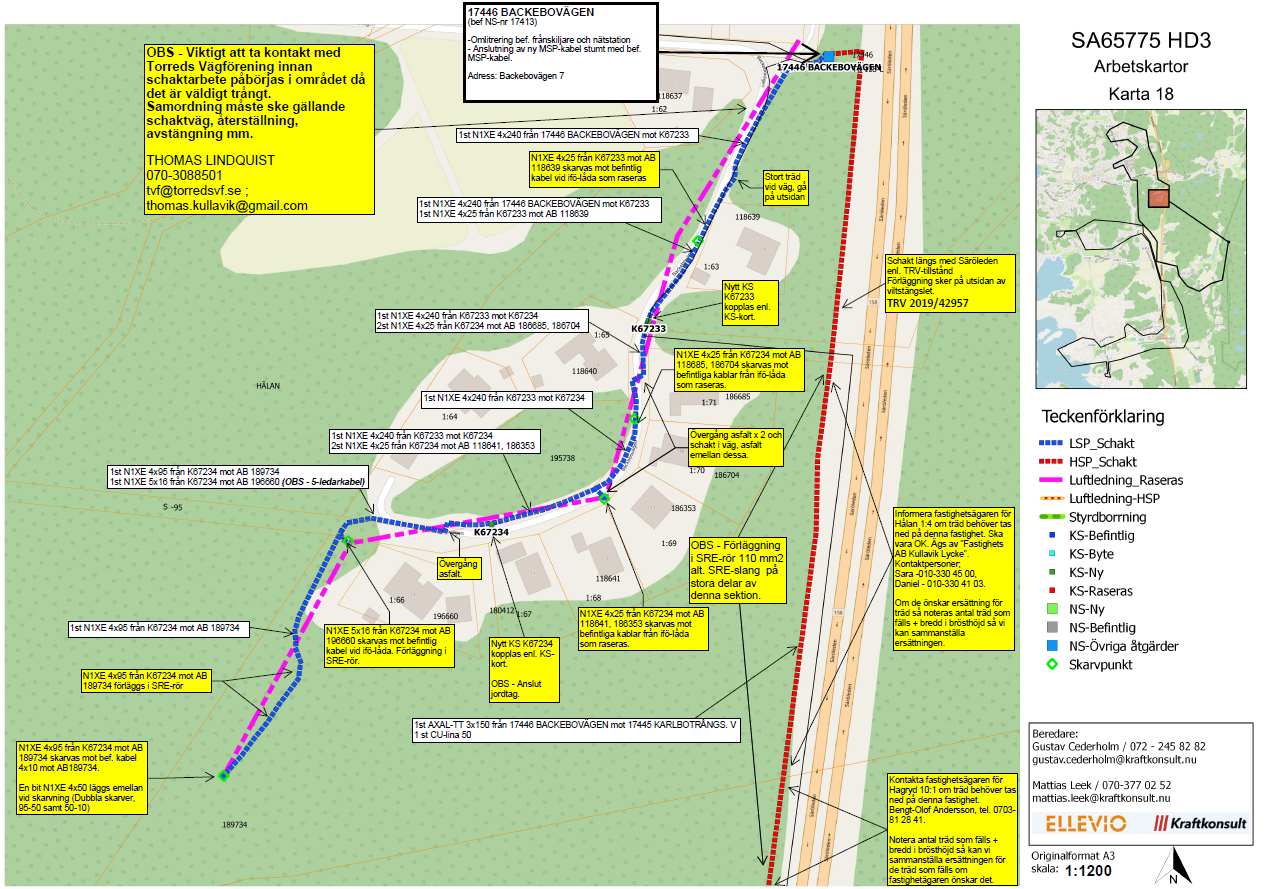 